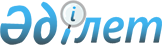 Об оказании дополнительной социальной помощи отдельным категориям нуждающихся граждан Айтекебийского района к 35–летию вывода ограниченного контингента советских войск из Демократической Республики Афганистан
					
			Утративший силу
			
			
		
					Решение Айтекебийского районного маслихата Актюбинской области от 9 февраля 2024 года № 172. Зарегистрировано Департаментом юстиции Актюбинской области 13 февраля 2024 года № 8502. Утратило силу решением Айтекебийского районного маслихата Актюбинской области от 27 марта 2024 года № 180
      Сноска. Утратило силу решением Айтекебийского районного маслихата Актюбинской области от 27.03.2024 № 180 (вводится в действие со дня его первого официального опубликования).
      В соответствии со статьями 6, 7 Закона Республики Казахстан "О местном государственном управлении и самоуправлении в Республике Казахстан", с Законом Республики Казахстан "О ветеранах", Айтекебийский районный маслихат РЕШИЛ:
      1. Оказать к 35–летию вывода ограниченного контингента советских войск из Демократической Республики Афганистан (15 февраля 2024 года) дополнительную социальную помощь в размере 50 (пятьдесят) тысяч тенге следующим категориям граждан, зарегистрированных и постоянно проживающих в Айтекебийском районе:
      1) военнообязанные, призывавшиеся на учебные сборы и направлявшиеся в Афганистан в период ведения боевых действий;
      2) военнослужащие автомобильных батальонов, направлявшиеся в Афганистан для доставки грузов в эту страну в период ведения боевых действий;
      3) военнослужащие летного состава, совершавшие вылеты на боевые задания в Афганистан с территории бывшего Союза Советских Социалистических Республик (далее – Союза ССР);
      4) рабочие и служащие, обслуживавшие советский воинский контингент в Афганистане, получившие ранения, контузии или увечья либо награжденные орденами и медалями бывшего Союза ССР за участие в обеспечении боевых действий;
      5) военнослужащие, которым инвалидность установлена вследствие ранения, контузии, увечья, полученных при защите бывшего Союза ССР, исполнении иных обязанностей воинской службы в другие периоды, или вследствие заболевания, связанного с пребыванием на фронте, а также при прохождении воинской службы в Афганистане;
      6) семьи военнослужащих, погибших (пропавших без вести) или умерших вследствие ранения, контузии, увечья, заболевания, полученных в период боевых действий в Афганистане;
      7) рабочие и служащие, направлявшиеся на работу в Афганистан в период с 1 декабря 1979 года по декабрь 1989 года.
      2. Социальная помощь оказывается государственным учреждением "Айтекебийский районный отдел занятости и социальных программ" без истребования заявлений от получателей на основании списков филиала некоммерческого акционерного общества "Государственная корпорация "Правительство для граждан" по Актюбинской области.
      3. Определить источником финансирования местный бюджет Айтекебийского района.
      4. Настоящее решение вводится в действие со дня его первого официального опубликования.
					© 2012. РГП на ПХВ «Институт законодательства и правовой информации Республики Казахстан» Министерства юстиции Республики Казахстан
				
      Председатель Айтекебийского районного маслихата 

Б. Сейлханов
